بيان السودان في الإستعراض الدوري الشامل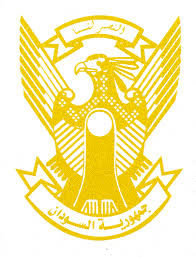  للمملكة المغربيةضمن أعمال الدورة 41 للإستعراض الدوري الشاملتقديم السفير حسن حامد حسن المندوب الدائم لجمهورية السودان، 8  نوفمبر 2022ــــــــــــــــــــــــــــــــــــــــــــــــــــــــــــــــــــــــــــــــــــــــــــــــــــــــــــــــــــــــــــــــــــــــــــشكراً السيد الرئيس     يشيد وفد بلادي بحرص حكومة المملكة المغربية على ترقية وحماية حقوق الإنسان وإرساء دولة القانون، وتبنيها مبادرات مقدرة شملت الاصلاح التشريعي والقانوني، و تعزيز المنظومة العدلية واستقلالية القضاء. و نرحب بمصادقة المغرب على اتفاقيات العمل، واعتمادها خطتها الوطنية في مجال الديمقراطية وحقوق الإنسان في العام 2017، وتقديم تقاريرها بشأن تنفيذ اتفاقيات حقوق الإنسان بما في ذلك إتفاقية الإختفاء القسري، واصدار قانون الحق في الحصول على المعلومة ، واعداد مشروع قانون عن العقوبات البديلة لتعزيز السياسات الإصلاحية للسجناء ومعالجة مسألة اكتظاظ السجون.      نرحب ايضاً بإجازة المغرب لاستراتيجيتها الوطنية للتنمية المستدامة في العام 2017 في اطار مساعيها لادماج هذه الاهداف في الخطط التنموية، كما نشيد بمجهودات تحسين ظروف عمل المرأة وتمكينها، وإعتماد البرنامج الوطني للنهوض باوضاع الاشخاص المسنين للاعوام 2020-2023 ، وتنمية الثقافات المحلية في اطار الإعتراف بالتعدد الثقافي.ويوصي وفد بلادي المغرب على مواصلة مجهوداتها في مجال ترقية وحماية حقوق الإنسان.شكراً السيد الرئيس